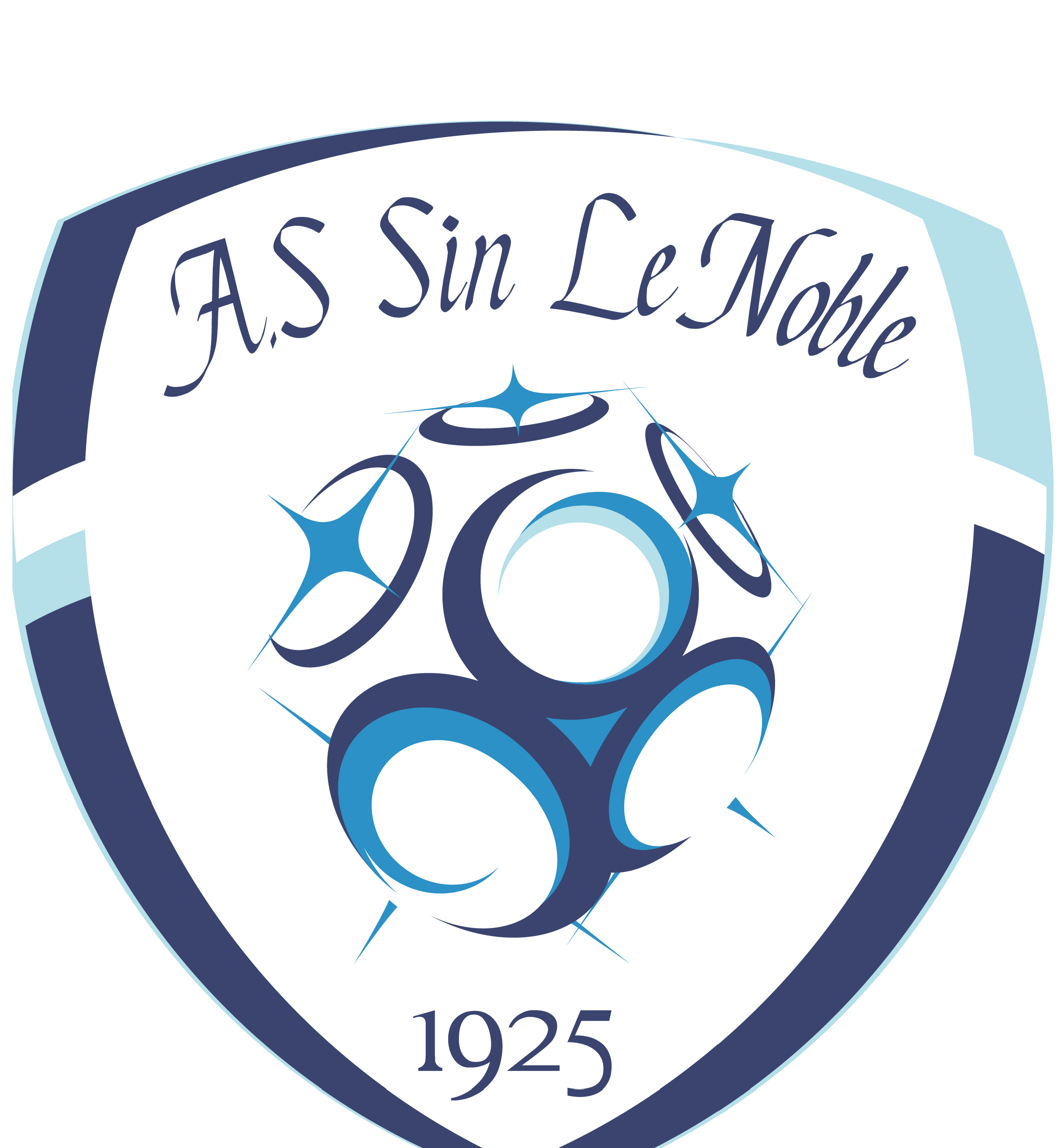 COMPOSITION DES GROUPESCOMPOSITION DES GROUPESCOMPOSITION DES GROUPESCOMPOSITION DES GROUPESGROUPE ATerrain 1GROUPE BTerrain 2GROUPE CTerrain 3GROUPE DTerrain 4RC LENSCHAMPS / MARNEUS MARLYVERMELLES 1ST AMANDLOMMESC DOUAI 1PONT-FLERS 1BONDUESMAUBEUGEMONCHECOURTSC DOUAI 2 VERMELLES 2PONT FLERS 2WAZIERSLAMBERSARTSOLESMEAS SIN 1AS SIN 2US LESTREM